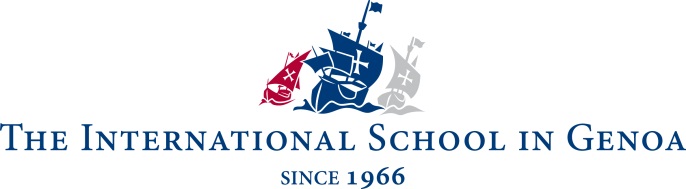 EXTENDED ESSAY – INTERIM REFLECTIONThe interim reflection will take place when the student is a considerable way through the process, for instance when one or more of these conditions apply:_____ Most of the research has been completed._____ Some preliminary findings have been produced._____ An outline of the essay has been produced._____ Some sections of the essay have been written.Guiding questions for the interim reflection The following are guiding questions and may help students to direct their thoughts. Not all of these questions will apply.LOOKING BACKWARD: Where am I now?_____ How has the knowledge I have gained helped me to refine my research question?_____ Has my understanding of the research question changed?_____ To what extent do the methods I have chosen allow me to address the research question?_____ Has the research process produced the results I expected or has it revealed some additional insights/changes to my approach?_____ How accurate and reliable is the data I am using?_____ Am I developing a coherent argument that is related to my research question?_____ What obstacles have I encountered in my research and how have I addressed these?_____ Have any additional ethical issues emerged from my approach? If so, how have I addressed these?_____ How closely have I been able to adhere to my original plan or have I needed to adapt it?LOOKING FORWARD: Where do I want to go and how do I get there?_____ How, and in what ways, has reflection on my progress and the feedback I have received changed my approach to the task?_____ What will I do to ensure that the task is achievable in the required timeframe?_____ In reflecting on my approach to the essay, what are my strengths and limitations as a learner?Candidate:Session Year:May Date of Reflection:EE Subject:EE Topic:EE Research Question:EE Supervisor:Candidate’s Interim Reflection (300 – 400 words)Please address both “looking backward” and “looking forward” guiding questions in your statement below.Candidate signature:Supervisor signature:Date:Date: